السؤال الثاني: إختر من المجموعة (أ) مايناسبها في المجموعة (ب) مستعينا " بالأرقام"السؤال الثالث : ضع الكلمات التالية في الفراغات المناسبة: (	البحر الأحمر	   -     العراق   -      بلاد الشام   -    الخليج العربي     -      بحر العرب     )يحد شبة الجزيرة العربية من :الشمال ....................... و ..........................			الجنوب ...........................................الشرق.....................................................			الغرب ............................................اختبار منتصف الفصل الثالث للصف الرابع  لمادة الدراسات الاجتماعيةالسؤال الأول:  ضعي علامة (    ) أمام الإجابة الصحيحة وعلامة (    ) امام الإجابة الخاطئة:1) أبو البشر الثاني هو نوح عليه السلام 							(	) 2) جميع البشر بمختلف ألوانهم و أشكالهم من ذرية آدم عليه السلام 		(	) 3) انتسم العرب في شبة الجزيرة العربية بالأخلاق الحميدة مثل الكرم		(	) 4) أرسل الله الأنبياء للدعوة الى عبادة الله وحده                   				(	) 5) ينسب النبي عيسى عليه السلام إلى أمه مريم بنت عمران 				(	) 6) امر الله نبيه موسي أن يبني الكعبة في مكة المكرمة              			(	) السؤال الثاني: اختاري الإجابة الصحيحة بوضع دائرة عليها: السؤال الثالث: 1) استعيني بالكلمات التالية وأكملي الفراغات بما يناسبها 1) الكتاب السماوي المنزل على موسى عليه السلام هو .............................................2) من اهم الحضارات في شبة الجزيرة العربية  ...............................................................3) من صفات الأنبياء عليهم السلام ...................................................................4) كانت أول قبلة للمسلمين باتجاه  ........................................................5) من أهم الديانات المنتشرة في شبة الجزيرة العربية قبل الاسلام  عبادة ................................6) من أهم الأعمال التي قام بها سكان شبة الجزيرة العربية  ............................................2): أذكري اثنان فقط من اولو العزم من الرسل  1 - .......................................................................2- ........................................................................تمت الأسئلةبسم الله الرحمن الرحيمبسم الله الرحمن الرحيمبسم الله الرحمن الرحيمالمملكة العربية السعودية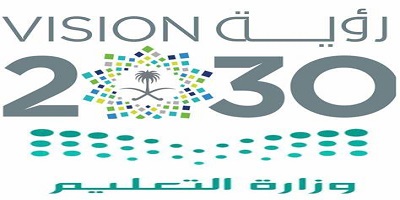 الفصل الدراسي الثالث 1445 هـوزارة التعليم المادة :الدراسات الاجتماعيةإدارة تعليم ........................الصف: الرابع الابتدائيمدرسة ............................إختبار منتصف الفصل " الفترة"اسم الطالب : ........................................................اسم الطالب : ........................................................20السؤال الأول: ضع علامة (√) أمام العبارة الصحيحة وعلامة (X) أمام العبارة الخاطئة:السؤال الأول: ضع علامة (√) أمام العبارة الصحيحة وعلامة (X) أمام العبارة الخاطئة:السؤال الأول: ضع علامة (√) أمام العبارة الصحيحة وعلامة (X) أمام العبارة الخاطئة:1نعتز ونفتخر بأن وطننا المملكة العربية السعودية هو قبلة المسلمين(      )2العرب البائدة :هم عرب قدامى انقرضوا ولم يبق منهم أحد مثل: عاد وثمود وطسم وجديس(      )3العرب الباقية :هم عرب ينتسبون إلى قحطان وعدنان(      )4كان في الجزيرة العربية قبل الإسلام عبادات وديانات مختلفة منها : الحنيفية (      )5من آثار وطني : أعمدة الرجاجيل في سكاكا بالجوف(      )6من صفات الأنبياء الصبر والعزيمة والطاعة والثقة(      )7خلق الله آدم عليه السلام من طين(      )8أول نبي من أنبياء الله تعالى آدم عليه السلام(      )9استمر نوح عليه السلام يدعو قومه  100 سنه  فقط(      )10تقع شبة الجزيرة العربية في قارة إفريقيا(      )المجموعة (أ)                                                      المجموعة (أ)                                                      الارقامالمجموعة (ب)1تقع بئر حمى  في(     )الآثار2يقع مسجد القبلتين في(     )لعب الميسر والقمار3اتسم العرب بالقيم الأخلاقية الحميدة مثل:(     )الشجاعة والكرم4انتشرت بين العرب قبل الإسلام عادات سيئة مثل:(     )المدينة المنورة5هي شواهد على التاريخ(     )نجران المملكة العربية السعوديةوزارة التعليم الإدارة العامة للتعليم ...........................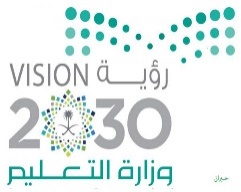 المادة: دراسات اجتماعية الصف: الرابع ااسم الطالبة : ..........................................................................................اسم الطالبة : ..........................................................................................اسم الطالبة : ..........................................................................................1من اثار وطني التاريخية منطقة الحجر وتقع في من اثار وطني التاريخية منطقة الحجر وتقع في من اثار وطني التاريخية منطقة الحجر وتقع في من اثار وطني التاريخية منطقة الحجر وتقع في من اثار وطني التاريخية منطقة الحجر وتقع في أالعلا بسكاكاج  الرياض2يلقب موسى عليه السلام بـــــيلقب موسى عليه السلام بـــــيلقب موسى عليه السلام بـــــيلقب موسى عليه السلام بـــــيلقب موسى عليه السلام بـــــأكليم اللهب المسيحج أبو الأنبياء 3ولد إبراهيم عليه السلام في ولد إبراهيم عليه السلام في ولد إبراهيم عليه السلام في ولد إبراهيم عليه السلام في ولد إبراهيم عليه السلام في أالعـــراق بالشام ج اليمن 4تقع شبه الجزيره العربية في الجنوب الغربي من قارة تقع شبه الجزيره العربية في الجنوب الغربي من قارة تقع شبه الجزيره العربية في الجنوب الغربي من قارة تقع شبه الجزيره العربية في الجنوب الغربي من قارة تقع شبه الجزيره العربية في الجنوب الغربي من قارة أاسياباوروبا ج امريكا5معجزة نوح عليه السلام معجزة نوح عليه السلام معجزة نوح عليه السلام معجزة نوح عليه السلام معجزة نوح عليه السلام أبناء السفينة باحياء الموتى ج النار 6يحد شبه الجزيرة العربية من الغرب  يحد شبه الجزيرة العربية من الغرب  يحد شبه الجزيرة العربية من الغرب  يحد شبه الجزيرة العربية من الغرب  يحد شبه الجزيرة العربية من الغرب  أالبحر الاحمربالخليج العربيجالعراقالتوراة  الأوثان عاد الرعيالصبر المسجد الاقصى